АДМИНИСТРАЦИЯ  ВЕСЬЕГОНСКОГО  МУНИЦИПАЛЬНОГО ОКРУГА ТВЕРСКОЙ  ОБЛАСТИПОСТАНОВЛЕНИЕг. Весьегонск29.12.2023	                       № 661п о с т а н о в л я е т:Постановление Администрации Весьегонского муниципального округа от 30.12.2022 № 608«Об утверждении муниципальной  программы Весьегонского муниципального округа Тверской области  «Развитие системы образования Весьегонского муниципального округа» на 2023-2028 годы, а также постановления Администрации Весьегонского муниципального округа от 06.04.2023 № 129, от 15.06.2023 № 239, от 25.09.2023 № 400, от 18.12.2023 № 611, от 29.12.2023 № 645 «О внесении изменений в постановление  Администрации Весьегонского муниципального округа от 30.12.2022 № 608 «Развитие системы образования Весьегонского муниципального округа» на 2023-2028 годы», признать утратившими силу с 01.01.2024 г.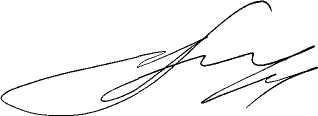 Обнародовать настоящее постановление на информационных стендах муниципального образования Тверской области «Весьегонский муниципальный округ» и  разместить на официальном сайте Администрации Весьегонского муниципального округа Тверской области в информационно-телекоммуникационной сети интернет.Настоящее постановление вступает в силу с 01.01.2024 г.Глава Весьегонскогомуниципального округа                                                                      А.В.ПашуковО признании утратившими  силу постановлений Администрации Весьегонского муниципального округа  от 30.12.2022 № 608, от 06.04.2023 № 129, от 15.06.2023 № 239, от 25.09.2023 № 400, от 18.12.2023 № 611, от 29.12.2023 № 645